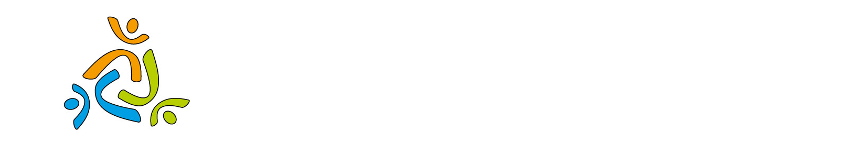 Liebe Eltern,langsam beginnt unsere Kita sich wieder zu füllen, das Leben hält wieder Einzug und wir alle sind froh darüber!Trotz der „Lockerungen“ dürfen wir uns nicht über den Ernst der Situation hinwegtäuschen lassen und nachlässig werden!Gerade jetzt ist Vorsicht, Nachsicht und vor allen Dingen Rücksicht geboten, um die Infektionskette weiterhin möglichst gering zu halten!Achten Sie also beim Bringen & Abholen Ihres Kindes, zu Ihrer und zu unserer Sicherheit, auf den nötigen Sicherheitsabstand zu uns und zu den anderen Familien!Legen Sie beim Betreten unserer Einrichtung einen Mundschutz an und desinfizieren Sie sich Ihre Hände.Halten Sie sich bitte an folgende Bring- & Abholzeiten:Bringzeit variabel von 8.00 bis 8.30 Uhr Abholzeit nicht variabel um 13.00 Uhr.Nachdem Sie geklingelt haben, wird eine Erzieherin Sie am Haupteingang in Empfang nehmen und Sie über die vorgesehenen Laufwege informieren!                                                                                                      Bitte halten Sie diese ein, um einen reibungslosen Ablauf zu gewährleisten!In den Fluren der jeweiligen Gruppenräume werden Sie dann von den Erzieherinnen Ihres Kindes in Empfang genommen!Halten Sie sich bitte dort so kurz wie möglich bzw. so lange wie nötig auf!Während der Bringzeit gelangen Sie über den Haupteingang in die Kita, zum Verlassen nutzen Sie bitte den Ausgang, der Sie über den Krippenspielplatz ins Freie führt, so unterbinden wir den „Gegenverkehr“!Zu der Abholzeit finden Sie sich bitte mit Sicherheitsabstand gruppenweise an folgenden Ein- & Ausgängen ein:Gruppe „Saltkrokan“:	          Zugang Zaun Kiga-SpielplatzGruppe „Smaland“:                   HaupteingangstürGruppe „Lönneberga“:	          Seiteneingang „weiße Tür“--------------------------------------------------------------------------------------------------------Gruppe „Bullerbü“:	           Zugang Zaun KrippenspielplatzGruppe „Birkenlund“:		 HaupteingangstürGruppe „TakaTuka“:		 Seiteneingang „weiße Tür“Es folgt zuerst die Übergabe der Kindergartenkinder an die Eltern.Direkt danach werden die Krippenkinder zu den entsprechenden „Abholstationen“ gebracht.Die jeweilige Erzieherin aus der Kindergartengruppe gibt der Erzieherin der Krippenkinder, die den gleichen „Ausgang“ benutzen, Bescheid, wenn sie ihre Kinder für die Übergabe bringen kann. Bitte halten Sie sich an die Regeln, um Ihnen und uns einen reibungslosen Ablauf zu gewährleisten und uns allen ein gutes Gelingen zu ermöglichen!Mit etwas Geduld und Rücksichtnahme sind wir guter Dinge, die jetzige Situation zu aller Zufriedenheit zu meistern!Vielen Dank für Ihr Verständnis!Beatrix Steenken (Einrichtungsleitung) und Claudia Balkenhol (Stellvertretung)